UNIVERSIDADE ESTADUAL DO SUDOESTE DA BAHIA - UESB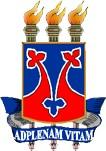 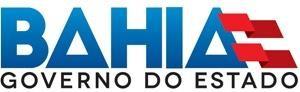 Recredenciada pelo Decreto Estadual Nº 16.825, de 04.07.2016ANEXO II DO EDITAL Nº 070/2022CARTA DE RECOMENDAÇÃO DO(A) PROFESSOR(A) DA DISCIPLINASELEÇÃO DE TUTORES DE DISCIPLINASPROGRAMA DE ASSISTÊNCIA ESTUDANTIL – PRAELocal e data: 	, 	de 	de 20__________Assinatura do(a) Professor(a) (***)IDENTIFICAÇÃO DO(A) CANDIDATO(A) (Espaço para preenchimento do discente de curso de graduação presencial da UESB)IDENTIFICAÇÃO DO(A) CANDIDATO(A) (Espaço para preenchimento do discente de curso de graduação presencial da UESB)IDENTIFICAÇÃO DO(A) CANDIDATO(A) (Espaço para preenchimento do discente de curso de graduação presencial da UESB)IDENTIFICAÇÃO DO(A) CANDIDATO(A) (Espaço para preenchimento do discente de curso de graduação presencial da UESB)IDENTIFICAÇÃO DO(A) CANDIDATO(A) (Espaço para preenchimento do discente de curso de graduação presencial da UESB)IDENTIFICAÇÃO DO(A) CANDIDATO(A) (Espaço para preenchimento do discente de curso de graduação presencial da UESB)IDENTIFICAÇÃO DO(A) CANDIDATO(A) (Espaço para preenchimento do discente de curso de graduação presencial da UESB)IDENTIFICAÇÃO DO(A) CANDIDATO(A) (Espaço para preenchimento do discente de curso de graduação presencial da UESB)IDENTIFICAÇÃO DO(A) CANDIDATO(A) (Espaço para preenchimento do discente de curso de graduação presencial da UESB)IDENTIFICAÇÃO DO(A) CANDIDATO(A) (Espaço para preenchimento do discente de curso de graduação presencial da UESB)Nome do(a) Candidato(a):Nome do(a) Candidato(a):Nome do(a) Candidato(a):Nome do(a) Candidato(a):e-mail:Telefone:Curso de graduação da UESB:Curso de graduação da UESB:Curso de graduação da UESB:Curso de graduação da UESB:Campus da UESB:Campus da UESB:Campus da UESB:Campus da UESB:Número de Matrícula:Número de Matrícula:Número de Matrícula:Número de Matrícula:Código da disciplina:Código da disciplina:Código da disciplina:Código da disciplina:Nome da Disciplina:Nome da Disciplina:Nome da Disciplina:Nome da Disciplina:Nome da Disciplina:Nome da Disciplina:Código da disciplina:Código da disciplina:Código da disciplina:Código da disciplina:Nome da Disciplina:Nome da Disciplina:Nome da Disciplina:Nome da Disciplina:Nome da Disciplina:Nome da Disciplina:DADOS DO(A) PROFESSOR(A) RECOMENDADOR(A)(Espaço para preenchimento do docente que ministra ou ministrou na UESB a disciplina para a qual recomenda o(a) discente)DADOS DO(A) PROFESSOR(A) RECOMENDADOR(A)(Espaço para preenchimento do docente que ministra ou ministrou na UESB a disciplina para a qual recomenda o(a) discente)DADOS DO(A) PROFESSOR(A) RECOMENDADOR(A)(Espaço para preenchimento do docente que ministra ou ministrou na UESB a disciplina para a qual recomenda o(a) discente)DADOS DO(A) PROFESSOR(A) RECOMENDADOR(A)(Espaço para preenchimento do docente que ministra ou ministrou na UESB a disciplina para a qual recomenda o(a) discente)DADOS DO(A) PROFESSOR(A) RECOMENDADOR(A)(Espaço para preenchimento do docente que ministra ou ministrou na UESB a disciplina para a qual recomenda o(a) discente)DADOS DO(A) PROFESSOR(A) RECOMENDADOR(A)(Espaço para preenchimento do docente que ministra ou ministrou na UESB a disciplina para a qual recomenda o(a) discente)DADOS DO(A) PROFESSOR(A) RECOMENDADOR(A)(Espaço para preenchimento do docente que ministra ou ministrou na UESB a disciplina para a qual recomenda o(a) discente)DADOS DO(A) PROFESSOR(A) RECOMENDADOR(A)(Espaço para preenchimento do docente que ministra ou ministrou na UESB a disciplina para a qual recomenda o(a) discente)DADOS DO(A) PROFESSOR(A) RECOMENDADOR(A)(Espaço para preenchimento do docente que ministra ou ministrou na UESB a disciplina para a qual recomenda o(a) discente)DADOS DO(A) PROFESSOR(A) RECOMENDADOR(A)(Espaço para preenchimento do docente que ministra ou ministrou na UESB a disciplina para a qual recomenda o(a) discente)Nome:Nome:Matrícula:Matrícula:Maior Titulação:Maior Titulação:(   ) Pós-graduação Lato Sensu	( ) Mestrado(  ) Doutorado	( ) Pós-doutorado(   ) Pós-graduação Lato Sensu	( ) Mestrado(  ) Doutorado	( ) Pós-doutorado(   ) Pós-graduação Lato Sensu	( ) Mestrado(  ) Doutorado	( ) Pós-doutorado(   ) Pós-graduação Lato Sensu	( ) Mestrado(  ) Doutorado	( ) Pós-doutorado(   ) Pós-graduação Lato Sensu	( ) Mestrado(  ) Doutorado	( ) Pós-doutorado(   ) Pós-graduação Lato Sensu	( ) Mestrado(  ) Doutorado	( ) Pós-doutorado(   ) Pós-graduação Lato Sensu	( ) Mestrado(  ) Doutorado	( ) Pós-doutorado(   ) Pós-graduação Lato Sensu	( ) Mestrado(  ) Doutorado	( ) Pós-doutoradoDepartamento:Departamento:Colegiado:Colegiado:Disciplina(s) que leciona atualmente na UESB:Disciplina(s) que leciona atualmente na UESB:Disciplina(s)	que lecionou anteriormente		na UESB:Disciplina(s)	que lecionou anteriormente		na UESB:Telefone Fixo:Telefone Fixo:(	 )(	 )(	 )Celular:(       )(       )(       )(       )e-mail:e-mail:Qual sua relação com o candidato? Qual sua relação com o candidato? Qual sua relação com o candidato? Qual sua relação com o candidato? Qual sua relação com o candidato? Qual sua relação com o candidato? Qual sua relação com o candidato? Qual sua relação com o candidato? Qual sua relação com o candidato? (    ) Professor(a) da disciplina que o discente concorre(    ) Professor(a) da disciplina que o discente concorre(    ) Professor(a) da disciplina que o discente concorre(    ) Ex-Professor(a) da disciplina que o discente concorre(    ) Ex-Professor(a) da disciplina que o discente concorre(    ) Ex-Professor(a) da disciplina que o discente concorre(    ) Ex-Professor(a) da disciplina que o discente concorre(    ) Orientador(a)(    ) Ex-orientador(a)(    ) Ex-orientador(a)Outro (especificar):Há quanto tempo conhece o(a) candidato(a)?Há quanto tempo conhece o(a) candidato(a)?Há quanto tempo conhece o(a) candidato(a)?Utilize o espaço abaixo para avaliar e pontuar de 0,0 a 10,0 cada uma das características do(a) candidato(a) (preencher inserindo a pontuação correspondente a cada item; calcule a seguir a média correspondente a pontuação total obtida pelo(a) discente na somatória dos itens e divida pelo número de itens)Utilize o espaço abaixo para avaliar e pontuar de 0,0 a 10,0 cada uma das características do(a) candidato(a) (preencher inserindo a pontuação correspondente a cada item; calcule a seguir a média correspondente a pontuação total obtida pelo(a) discente na somatória dos itens e divida pelo número de itens)Utilize o espaço abaixo para avaliar e pontuar de 0,0 a 10,0 cada uma das características do(a) candidato(a) (preencher inserindo a pontuação correspondente a cada item; calcule a seguir a média correspondente a pontuação total obtida pelo(a) discente na somatória dos itens e divida pelo número de itens)Utilize o espaço abaixo para avaliar e pontuar de 0,0 a 10,0 cada uma das características do(a) candidato(a) (preencher inserindo a pontuação correspondente a cada item; calcule a seguir a média correspondente a pontuação total obtida pelo(a) discente na somatória dos itens e divida pelo número de itens)Utilize o espaço abaixo para avaliar e pontuar de 0,0 a 10,0 cada uma das características do(a) candidato(a) (preencher inserindo a pontuação correspondente a cada item; calcule a seguir a média correspondente a pontuação total obtida pelo(a) discente na somatória dos itens e divida pelo número de itens)Atributos/Características do CandidatoAtributos/Características do CandidatoMAIOR PONTUAÇÃOMAIOR PONTUAÇÃOPONTOS OBTIDOSGrau de interesse pelos trabalhos acadêmicosGrau de interesse pelos trabalhos acadêmicos10,010,0Conhecimento nos conteúdos da disciplinaConhecimento nos conteúdos da disciplina10,010,0Participação em atividades propostasParticipação em atividades propostas10,010,0Facilidade de expressão oralFacilidade de expressão oral10,010,0Facilidade de expressão escritaFacilidade de expressão escrita10,010,0AssiduidadeAssiduidade10,010,0ResponsabilidadeResponsabilidade10,010,0Relacionamento interpessoalRelacionamento interpessoal10,010,0Capacidade para trabalho em equipeCapacidade para trabalho em equipe10,010,0Habilidade Didático-PedagógicoHabilidade Didático-Pedagógico10,010,0PONTUAÇÃO TOTALPONTUAÇÃO TOTAL100,0100,0MÉDIA DA PONTUAÇÃO (*)MÉDIA DA PONTUAÇÃO (*)100,0 : 10 =10,0 (dez)100,0 : 10 =10,0 (dez) 	:10 = 	(  	 	)Você Recomendaria o(a) candidato(a)? (    ) RECOMENDO(    ) NÃO RECOMENDOUtilizar este espaço para fazer outras observações que julgar necessárias para a avaliação do(a) candidato(a):